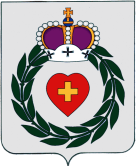 Администрация
муниципального образования муниципального района «Боровский район»Калужской областиПОСТАНОВЛЕНИЕВ соответствии с Федеральным законом от 28.06.2014 №172 «О стратегическом планировании в Российской Федерации», статьями 172 и 179 Бюджетного кодекса Российской Федерации, Федеральным законом от 06.10.2003 №171 «Об общих принципах организации местного самоуправления в Российской Федерации», в целях совершенствования программно-целевого планирования, 					ПОСТАНОВЛЯЮ:	1.Утвердить Порядок принятия решения о разработке муниципальных программ муниципального образования муниципального района «Боровский район», их формирования, реализации и проведения оценки эффективности их реализации (приложение).          2.Постановление администрации муниципального образования муниципального района «Боровский район» от 31 августа 2018 года № 900 «Об утверждении Порядка принятия решения о разработке муниципальных программ муниципального образования муниципального района «Боровский район», их формирования и реализации и Порядка проведения оценки эффективности реализации муниципальных программ муниципального образования муниципального района «Боровский район» отменить.	          3.Настоящее постановление вступает в силу с момента подписания.          4.Контроль за исполнением настоящего постановления возложить на заместителя главы администрации-заведующего отделом финансов администрации муниципального    образования      муниципального     района     «Боровский   район» Горячеву А.В.Коршакова Светлана Алексеевна,Заведующий отделом ЭР 8/48438/4-17-34ekadmbor@yandex.ruОтп. 2экз. 1  – в дело, 1 – Отдел ЭР  «  29  » апреля 2022 г.               г. Боровск               г. Боровск№_554 _Об утверждении Порядка принятия решения о разработке муниципальных программ муниципального образования муниципального района «Боровский район», их формирования, реализации и проведения оценки эффективности их реализацииОб утверждении Порядка принятия решения о разработке муниципальных программ муниципального образования муниципального района «Боровский район», их формирования, реализации и проведения оценки эффективности их реализации Глава администрации                                    Н.А.Калиничев